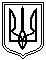 Миколаївська міська рада	Постійна комісії міської ради з питань промисловості, транспорту,енергозбереження, зв'язку, сфери послуг, підприємництва та торгівліПРОТОКОЛ  №16011.02.2020   м. Миколаїв   каб.357     11:00Засідання постійної комісії міської ради     з питань промисловості, транспорту, енергозбереження, зв'язку, сфери послуг,  підприємництва та торгівліГолова комісії: Євтушенко В.В.Секретар комісії: Садиков В.В. Члени комісії: Ісаков С.М., Шульгач С.В.Відсутні члени комісії: Картошкін К.Е.ПРИСУТНІ:Кукса О.М., заступник начальника управління – начальник відділу транспорту, зв’язку та телекомунікацій;Святелик В.Є., директор департаменту фінансів Миколаївської міської ради;Шамрай І.В., начальник управління охорони здоров’я Миколаївської міської ради;Осецька Н.В., заступник директора департаменту – начальник управління комунального господарства міста;Алієва Л.І., заступник головного бухгалтера КП ММР «Миколаївелектротранс»;Лєпкова І.С., начальник ПЄО КП ММР «Миколаївелектротранс»;Копійка М.І., начальник ВАСУ КП ММР «Миколаївелектротранс»;Підприємці, що здійснюють свою підприємницьку діяльність по вул. Старофортечна.Представники преси та телебачення.ПОРЯДОК ДЕННИЙ :1. Звернення начальника управління охорони здоров’я Миколаївської міської ради Шамрай І.В. №83/14.01-14 від 27.01.2020  за вх.№177 від 28.01.2020 щодо розгляду проєкту рішення міської ради «Про внесення змін та доповнень до рішення міської ради від 23.02.2017 №16/32 «Про затвердження Положень про виконавчі органи Миколаївської міської ради (зі змінами та доповненнями)», s-zd-066. Для обговорення питання запрошено :Шамрай І.В., начальник управління охорони здоров’я Миколаївської міської ради. 2. Звернення заступника директора департаменту енергетики, енергозбереження та запровадження інноваційних технологій Миколаївської міської ради  Бондар В.А. від 03.02.2020  №2411/20.04-05 за вх. №250 від 05.02. 2020 щодо погодження внесення змін до програми економічного та соціального розвитку на 2018-2020 роки. Для обговорення питання запрошено :Бондар В.А., заступник директора департаменту енергетики, енергозбереження та запровадження інноваційних технологій Миколаївської міської ради.3.1. Витяг з протоколу засідання  постійної комісії міської ради з питань економічної  і інвестиційної політики, планування, бюджету фінансів та соціально-економічного розвитку №147 від 05.02.2020 за реєстраційним №1158 від 10.02.2020.3.2. Обговорення договору про організацію надання транспортних послуг з перевезень міським електричним транспортом, який планується укласти між виконавчим комітетом Миколаївської міської ради та КП ММР «Миколаївелектротранс», який буде відповідати Типовому договору про організацію надання транспортних послуг з перевезень міським електричним транспортом, затвердженому постановою Кабінету Міністрів України від 14 листопада 2012 р. №1045. Для обговорення питання запрошено :Андрієнко Ю.Г., заступник міського голови;Попов Д.Д., начальник управління транспортного комплексу, звˈязку та телекомунікацій Миколаївської міської ради;Кукса О.М., заступник начальника управління – начальник відділу транспорту, зв’язку та телекомунікацій;Святелик В.Є., директор департаменту фінансів Миколаївської міської ради. 4. Звернення від підприємців, приватних осіб щодо можливості проведення ремонту автодороги по вул. Старофортечна. Для обговорення питання запрошено :	Осецька Н.В., заступник директора департаменту – начальник управління комунального господарства міста.РОЗГЛЯНУЛИ:1. Звернення начальника управління охорони здоров’я Миколаївської міської ради Шамрай І.В. №83/14.01-14 від 27.01.2020  за вх.№177 від 28.01.2020 щодо розгляду проєкту рішення міської ради «Про внесення змін та доповнень до рішення міської ради від 23.02.2017 №16/32 «Про затвердження Положень про виконавчі органи Миколаївської міської ради (зі змінами та доповненнями)», s-zd-066. СЛУХАЛИ:Шамрай І.В., яка проінформувала членів постійної комісії, що даний проєкт рішення розроблено відповідно  до постанови Кабінету Міністрів України від 27.12.2017 №1077 «Про спостережну раду закладу охорони здоров’я та внесення змін до Типової форми контракту з керівником державного, комунального закладу охорони здоров’я».  Зазначила, що Положення про виконавчі органи Миколаївської міської ради доповнюється у 3-му розділі Повноваження управління пунктом 3.39., а саме, створює спостережні ради підпорядкованих управлінню комунальних некомерційних підприємств охорони здоров’я як наглядових органів, розробляє та затверджує положення про спостережні ради  та у 5 розділі Керівництво управління пунктом 5.3.15 – видає накази про створення спостережних рад підпорядкованих управлінню комунальних некомерційних підприємств охорони здоров’я як наглядових органів, затверджує положення про спостережні ради. В обговоренні приймали участь члени постійної комісії.РЕКОМЕНДОВАНО:1.Проєкт рішення міської ради «Про внесення змін та доповнень до рішення міської ради від 23.02.2017 №16/32 «Про затвердження Положень про виконавчі органи Миколаївської міської ради (зі змінами та доповненнями)», s-zd-066, підтримати. ГОЛОСУВАЛИ: «за» – 4 , «проти» – 0, «утримались» – 0.2. Звернення заступника директора департаменту енергетики, енергозбереження та запровадження інноваційних технологій Миколаївської міської ради  Бондар В.А. від 03.02.2020  №2411/20.04-05 за вх. №250 від 05.02. 2020 щодо погодження внесення змін до програми економічного та соціального розвитку на 2018-2020 роки. РЕКОМЕНДОВАНО:1.Звернення заступника директора департаменту енергетики, енергозбереження та запровадження інноваційних технологій Миколаївської міської ради  Бондар В.А. за вх. №250 від 05.02. 2020 щодо погодження внесення змін до програми економічного та соціального розвитку на 2018-2020 роки, зняти з розгляду у зв’язку з відсутністю доповідача. ГОЛОСУВАЛИ: «за» – 4 , «проти» – 0, «утримались» – 0.3.1. Витяг з протоколу засідання  постійної комісії міської ради з питань економічної  і інвестиційної політики, планування, бюджету фінансів та соціально-економічного розвитку №147 від 05.02.2020 за реєстраційним №1158 від 10.02.2020.СЛУХАЛИ:Євтушенка В.В., який зазначив, що на постійній комісії з питань економічної і інвестиційної політики, планування, бюджету, фінансів та соціально-економічного розвитку на надавав інформацію щодо надходжень та витрат підприємства. Проінформував, що в 2019 році підприємством за пільгові перевезення отримано 97897 тис. грн., власні надходження склали 35846 тис. грн., для погашення витрат по електроенергії з бюджетних коштів надійшло 21985 тис. грн., а затрати склали 29365 тис. грн., зарплата в 2019 р. склала 101656 тис. грн., з бюджетних коштів отримано 98812 тис. грн. Зазначив, що для вирішення питання фінансування необхідно між виконавчим комітетом Миколаївської міської ради та КП ММР «Миколаївелектротранс» привести у відповідність до вимог чинного законодавства договір про організацію надання транспортних послуг з перевезень міським електричним транспортом, а саме до Типового договору, затвердженого постановою Кабінету Міністрів України від 14 листопада 2012 р. №1045, відповідно до якого оплата замовником наданих перевізником транспортних послуг здійснюється згідно їх обсягів по розрахунковому тарифу за 1 вагоно (тролейбусо) - кілометр пасажироперевезень за видами міського електричного транспорту (трамвай, тролейбус). Зазначив, що на підприємстві   існує проблема оплати за електропостачання, адже КП ММР «Миколаївелектротранс»  не може скористатися коштами, що виділені в бюджеті міста, як компенсація за пільговий проїзд.Ісакова С.М., який зазначив, що аналіз ситуації, що склалася на КП ММР «Миколаївелектротранс» стосовно надання компенсаційних виплат за пільговий проїзд надає департамент праці та соціального захисту населення. В обговоренні приймали участь члени постійної комісії. РЕКОМЕНДОВАНО:1. Договір про організацію надання транспортних послуг з перевезень міським електричним транспортом укладений між виконавчим комітетом Миколаївської міської ради та КП ММР «Миколаївелектротранс» привести у відповідність до вимог чинного законодавства, а саме до Типового договору про організацію надання транспортних послуг з перевезень міським електричним транспортом, затвердженому постановою Кабінету Міністрів України від 14 листопада 2012 р. №1045.ГОЛОСУВАЛИ: «за» – 4 , «проти» – 0, «утримались» – 0.3.2. Обговорення договору про організацію надання транспортних послуг з перевезень міським електричним транспортом, який планується укласти між виконавчим комітетом Миколаївської міської ради та КП ММР «Миколаївелектротранс», який буде відповідати Типовому договору про організацію надання транспортних послуг з перевезень міським електричним транспортом, затвердженому постановою Кабінету Міністрів України від 14 листопада 2012 р. №1045. СЛУХАЛИ:Ісакова С.М., який зазначив, що загалом необхідно вирішити питання важливості КП ММР «Миколаївелектротранс». Зазначив, що відповідно до договору про організацію надання транспортних послуг з перевезень міським електричним транспортом, який планується укласти,  загальна планова вартість транспортних послуг становить 276 970, 4 тис. грн., а на сьогоднішній день наявна сума приблизно 143 мільйони.   Святелик В.Є., яка проінформувала членів постійної комісії, що у       м. Вінниця на 5 років прийнятий договір про організацію надання транспортних послуг з перевезень міським електричним транспортом, відповідно до якого оплата замовником наданих перевізником транспортних послуг здійснюється згідно їх обсягів по розрахунковому тарифу за 1 вагоно (тролейбусо)-кілометр пасажироперевезень за видами міського електричного транспорту (трамвай, тролейбус). Зазначила, що договір заключний без визначення суми коштів, та в договорі кожного року прописується додаткова угода в якій наведені величини розрахункового тарифу на транспортні послуги, що надаватимуться перевізником (вартість 1 вагоно (тролейбусо)- кілометра пасажироперевезень) трамваями та тролейбусами. Ісакова С.М. який зазначив, що договором, який планується укласти, буде визначена фіксована сума, яка можливо не покриє всіх витрат підприємства.Шульгача С.В., який зазначив, що місто повинно надавати у фінансуванні пріоритет  КП ММР «Миколаївелектротранс», КП ММР «Миколаївводоканал», ОКП «Миколаївоблтеплоенерго».Ісакова С.М., який зазначив, що  даний проєкт договору  не буде реалізований, адже в департаменті фінансів Миколаївської міської ради відсутні кошти які б покривали вартість транспортних послуг. Однак, роботу КП ММР «Миколаївелектротранс» необхідно  привести у відповідність до вимог чинного законодавства, а саме до Типового договору про організацію надання транспортних послуг з перевезень міським електричним транспортом, затвердженому постановою Кабінету Міністрів України від 14 листопада 2012 р. №1045, тому необхідно підготувати проєкт договору з конкретними цифрами, які будуть узгоджені департаментом фінансів Миколаївської міської ради та розглянути його на комісії.Зазначив, що необхідно розписати структуру загальної планової вартості транспортних послуг.Садикова В.В., який зазначив, що разом з укладенням нового договору про організацію надання транспортних послуг з перевезень міським електричним транспортом,  необхідно буде підготувати проєкт рішення про перерозподіл бюджетних коштів.Євтушенка В.В., який зазначив, що сума тимчасових асигнувань на 2020 рік за пільговий проїзд приблизно буде складати 143 мільйони. Підсумував, що необхідно відобразити у договорі існуючі на сьогоднішній день можливості для фінансування.  Звернувся до  членів постійної комісії  з запитанням у якому варіанті повинен бути представлений договір: на 5 років чи на рік.  Ісакова С.М., який зазначив, що до договору на 5 років, необхідно відразу надати додаткову угоду в якій будуть розраховані та наведені всі отримані суми.В обговоренні приймали участь члени постійної комісії.РЕКОМЕНДОВАНО:1. КП ММР «Миколаївелектротранс» разом з департаментом фінансів Миколаївської міської ради  узгодити загальну планову вартість транспортних послуг, яка буде вказана  у договорі про організацію надання транспортних послуг з перевезень міським електричним транспортом, який планується укласти між виконавчим комітетом Миколаївської міської ради та КП ММР «Миколаївелектротранс».ГОЛОСУВАЛИ: «за» – 4 , «проти» – 0, «утримались» – 0.4. Звернення від підприємців, приватних осіб щодо можливості проведення ремонту автодороги по вул. Старофортечна. СЛУХАЛИ:Осецьку Н.В., яка зазначила, що в план робіт включений  ямковий ремонт  вул. Старофортечна, однак вона потребує капітального ремонту, приблизна вартість якого буде складати 5 млн. грн.Ісакова С.М., який зазначив, що для вирішення даного питання необхідно залучити постійну комісію міської ради з питань економічної  і інвестиційної політики, планування, бюджету фінансів та соціально-економічного розвитку та департамент фінансів Миколаївської міської ради.Шульгача С.В., який зазначив, що попередньо необхідно виїхати з департаментом житлово-комунального господарства та підприємцями на вул. Старофортечна для оцінки вартості об’єкту. Зазначив, що необхідно  прийняти рішення за рахунок якого виду ремонту будуть здійснені роботи.  Осецьку Н.В., яка проінформувала членів постійної комісії, що протяжність ділянки, яку необхідно відремонтувати складає 5тис. 200 кв. м. Зазначила, що на сьогоднішній день можливо виконати ямковий ремонт для забезпечення проїзду.В обговоренні приймали участь члени постійної комісії.РЕКОМЕНДОВАНО:1. Департаменту житлово-комунального господарства Миколаївської міської ради спільно з підприємцями, що здійснюють свою діяльність на вул. Старофортечна, виїхати на об’єкт та надати пропозиції щодо вирішення питання по ремонту вул. Старофортечна на чергове засідання постійної комісії.ГОЛОСУВАЛИ: «за» – 4 , «проти» – 0, «утримались» – 0.Голова постійної комісії                                                        В.В. ЄвтушенкоСекретар постійної комісії                                                    В.В. Садиков